Verzameling afvinklijst:Boeken van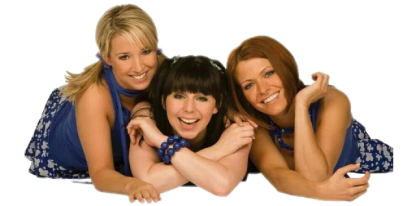 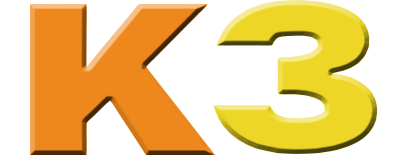 Foto (voorlees)boeken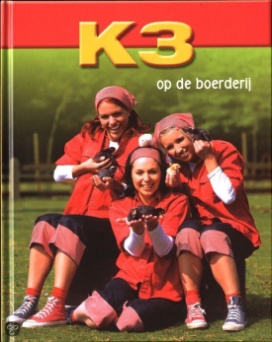 K3 op de boerderij			2002				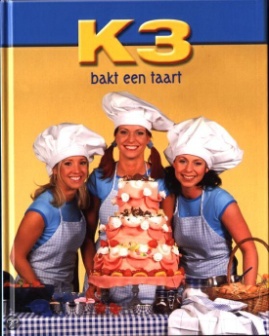 		K3 bakt een taart		          2002		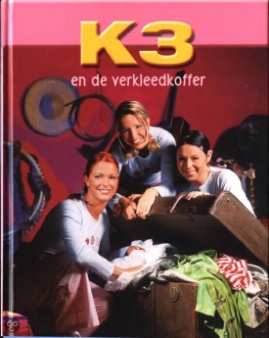 K3 en de verkleedkoffer		2003				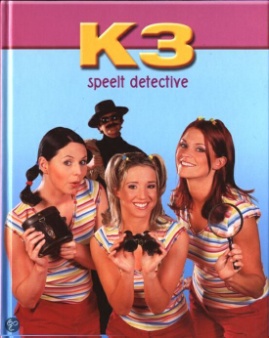 K3 speelt detective		2003				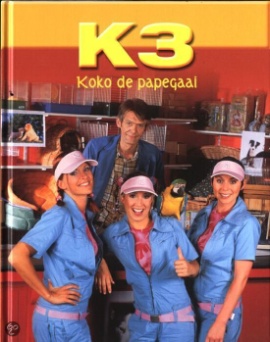 K3 Koko de papegaai		2003				Tekeningen (voorlees)boeken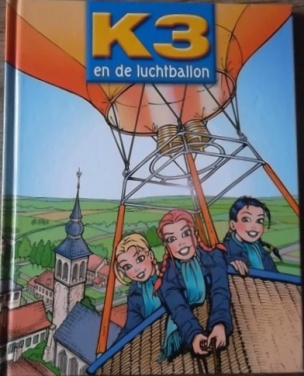 K3 en de luchtballon		2004				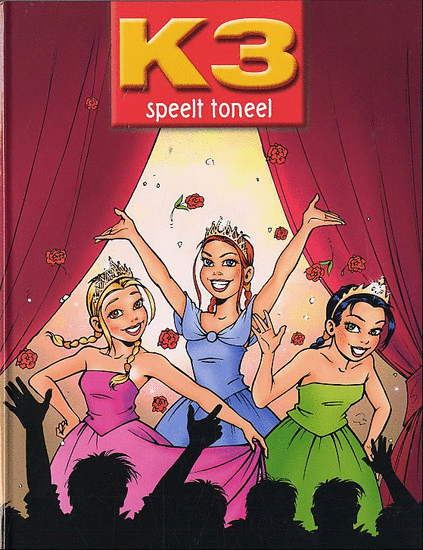 K3 speelt toneel			2004				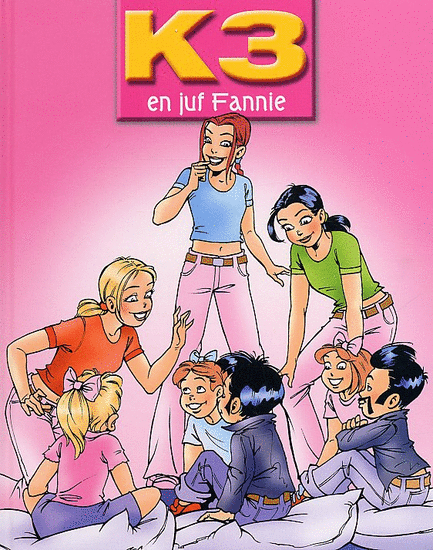 K3 en juf Fannie			2004				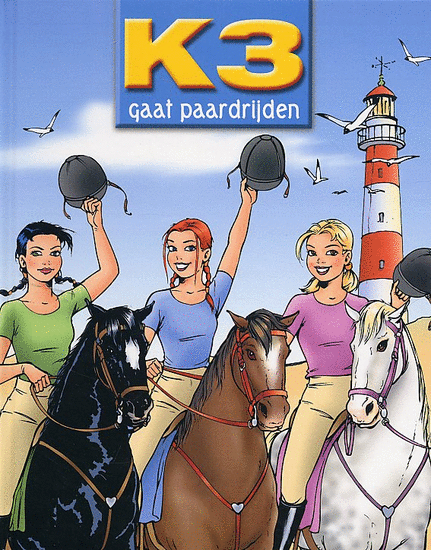 K3 gaat paardrijden		2005				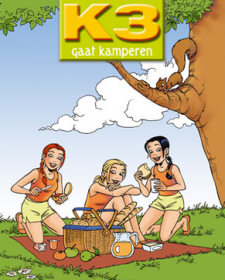 K3 gaat kamperen			2005				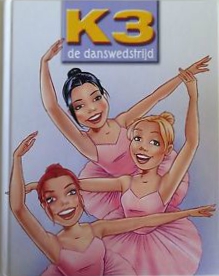 K3 de danswedstrijd		2005				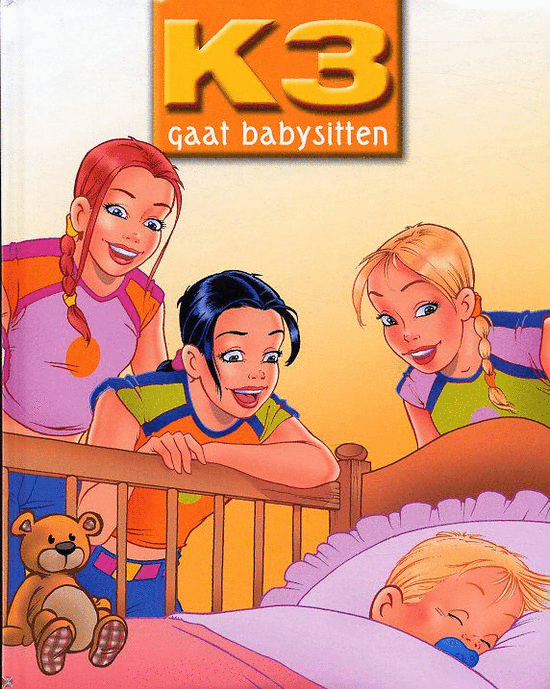 K3 gaat babysitten			2006				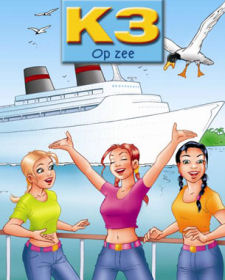 K3 op zee				2006				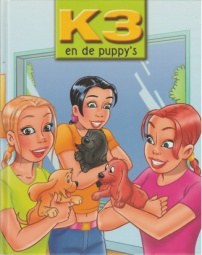 K3 en de puppy’s			2007				De K3 prinsesjes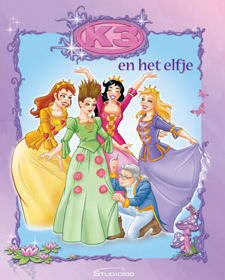 en het elfje				2007				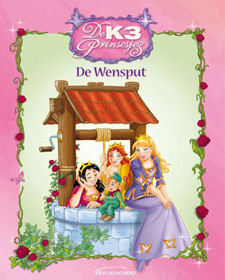 De wensput				2007				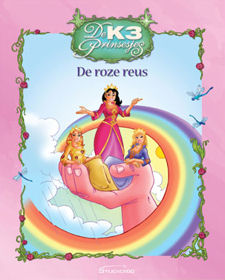 De roze reus			2008				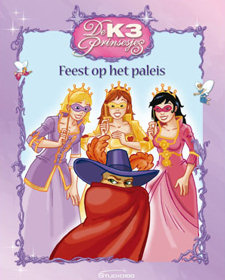 Feest op het paleis			2008				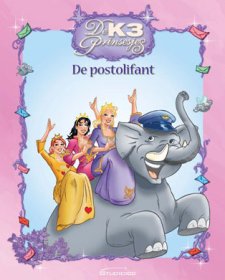 De postolifant			2008				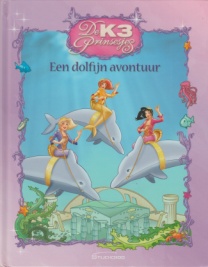 Een dolfijn avontuur		2009				Overig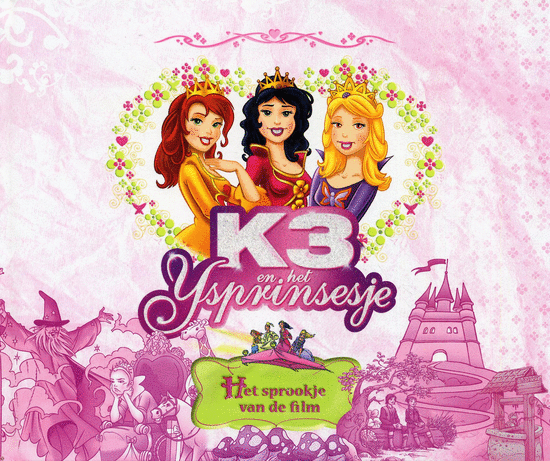 K3 en het IJsprinsesjeHet sprookje van de film		2006			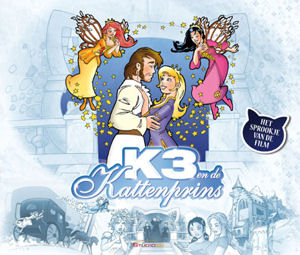 K3 en de Kattenprins		2007			Het sprookje van de film